企业数字化转型实战行动班招生简章专注于技术变革带来的产业创新之学习与发展项目背景IDC研究报告显示，在全球TOP2000的企业中，2/3的CEO将数字化转型作为企业战 略的核心。第四次工业革命将重塑世界商业，数字化落后者的长期影响是毁灭性的。对于企业而言，数字化转型不仅是新技术的应用，而是企业组织的变革，是从供 应商到客户的整个供应链生态系统的进化。在企业内部，数字化转型会涉及到企业产 品研发、生产、采购、销售、财务管控、人力资源，企业合规等方方面面，许多环节 都可能存在 “陷阱”，一旦失误，就会造成巨大损失。这无疑就增添了对领导者更 高的要求和挑战。1992年，国家科技部成立国家CIMS中心，将中心定位为科研攻关中心、技术推广 中心和应用培训中心。国家863/CIMS培训中心（西姆学堂）承担了CIMS中心的三大任 务之一。在科技部CIMS工程的统一部署下，在航空、航天、兵器、汽车、船舶、家用 电器等制造业行业开展了许多现代管理与信息化培训，极大的促进了新科技变革在我 国企业中的应用国家CIMS培训中心（西姆学堂）综合发挥国家CIMS中心顶级科研专家团队力量的 作用，沉淀积累技术应用企业实践后的智慧结晶，特推出“企业数字化转型实战行动 班”课程。本课程体系除了数字化转型知识的学习而外，关键点在于会选定具体目标 企业，在院士、教授、实战专家的指导下，组成混合式小组，学员“亲自动手”，对 目标企业进行数字化转型战略分析、目标确定、问题分析、调研访谈，给出调研报告 。并对调研报告在目标企业进行讲解、讨论、反馈、迭代，形成可落地实施的方案。 使领导者透彻理解企业数字化转型，使领导者对数字化转型从“想”到“会”。企业 使领导者透彻理解企业数字化转型，使领导者对数字化转型从“想”到“会”。企业 对标学习环节，会到数字化转型的头部企业，进行现场教学，实地考察“别人”已经 做到的，体会成功数字化转型的价值，了解数字化转型的教训与“陷阱”。企业数字化转型实战培训班是国家 CIMS中心（西姆学堂）专注于技术变革带来 的产业创新之学习与发展，是中心综合发挥成立 30余年的国家队示范作用，服务国 家战略，落地企业的实战性轻量咨询式培训与教练技术辅导。项目定位使企业领导者需具备数字化领导力，数字化转型战略决和策力；使企业具备数字时代的创新人才及数字化转型致胜战略。使数字技术成为企业关键的竞争优势和转型驱动力。培训荣誉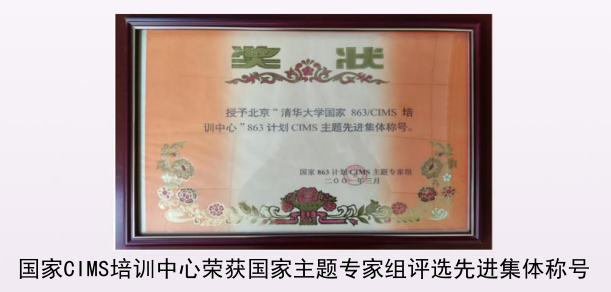 课程设置新技术基础篇+专家指导行动篇+现场教学落地篇，“三位一体”教学法 六个专题，三个单元，从人才、架构、业务、战略为企业数转解决关键问题数字化转型基础学习篇专 题 一数字化时代的企业组织与文化建设 ·时代趋势、核心理念与企业战略 ·数字化时代的企业商业模式解析 ·数字化转型的方法、路径及要点 ·数字化转型的成与败，案例分析专 题 二数字化时代的企业组织与文化建设·变与不变：模式变革与企业文化 建设 ·数字化时代的企业组织转型 ·企业建模与业务流程重构 ·数字化时代人力资源管理的风险专 题 三企业财务数字化管控体系转 型 ·智能时代的社会运转及利益再分 割 ·企业财务管理数字化流程与体系 建设 ·财务分析与决策的数字化 ·财务信息交换与信息监管专 题 四数字化时代的营销体系转型 ·现代化经济形态——数字经济 ·数字化与全网商业模式创新 ·众包模式与社会化电商 ·网络营销流量为王专 题 五数字化时代的生产体系转型 ·数字化工厂组织方式 ·智能制造的价值发现 ·看得见：生产装备的自动化（机 器换人）·看不见：数字流转的自动化（软 件换人）专 题 六打造敏捷化、柔性化企业 ·数字化时代企业运营模式选择与 竞争力分析 ·面向客户的快速响应及服务能力 打造 ·个性化定制能力打造 ·柔性化生产体系打造专家指导调研与学员行动学习结合单元一教授级专家、博士、工程师与学员一起，组成学习小组，选定目标 企业，以数字化转型为目标，进行“讨论+实践”的行动学习，确 定一步步落地路径 ·选定目标企业，确定数字化转型的目标 ·分析问题：业务问题分析、数字化技术问题分析、应用系统问题分析、团队问题 分析 ·组成小组，讨论寻找可落实的数字化转型解决方案 ·教授级专家辅导，进行设计规划基本方法培训单元二学习小组，在目标企业现场进行调研 ·设计调研问卷 ·现场访谈 ·收集资料 ·现场考察产品设计、生产制造、运维服务、市场营销等全流程数字化、智能化应 用现状单元三根据目标企业调研情况，出解决方案与发展报告，并做讲解、讨论 、分析 ·选择对标企业，分析本企业现状 ·分析企业业务目标，进行数字化智能化技术与本企业的匹配性分析 ·对企业进行数字化转型诊断，针对本企业情况给出数字化转型意见和建议 ·学习小组提出目标企业的问题与解决方案现场教学与交流座谈·在国内数字化转型成效卓越的头部企业进行考察，现场教学，体验学习企业数字化转型的经验与教训 ·数字化转型专题沙龙 ·科学家与企业家，科技合作交流招生对象企业董事长、总经理、规上企业高管、首席信息官、生 产运营总监和想深度学习数字化智能化转型的专业人才等；报名须知学习期限：学制12个月，每次3天，6次课，共18天。 (集中授课2次，行动学习4次) 上课地点：北京清华科技园、长三角及珠三角地区 招生名额：每班30人，额满封班 学习费用：198000元/人。含授课费、教学管理费、资料费、 文具费，茶点费等。学习期间交通、食宿、考察费用自理。 报名程序：学员提交《报名表》>审核报名资料>审核合格后 报名程序：学员提交《报名表》>审核报名资料>审核合格后 发《入学通知书》>按录取通知书要求缴纳学费>出示汇款底 单并办理入学相关手续。 备注：新生入学，报到时请提交个人身份证及学历证明复印 件一份、电子版个人蓝底证件近照、个人、公司简介一份。学员结业按照规定修完学习课程，学员以小组为单位，自选研讨 主题，每组配备指导教师，递交论文并进行结业答辩。经考 核合格，结业式进行颁发国家CIMS培训中心西姆学堂结业证 书，并评选优秀奖奖励。加入CIMS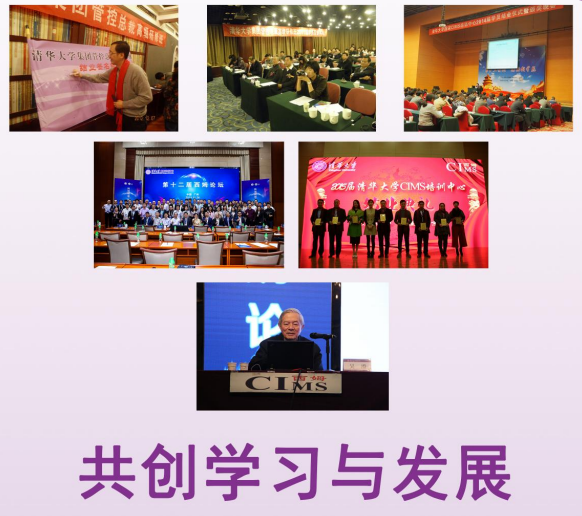 